Министерство культуры, по делам национальностей и архивного дела Чувашской РеспубликиБПОУ «Чебоксарское художественное училище (техникум)» Минкультуры ЧувашииРАБОЧАЯ ПРОГРАММА ПРОФЕССИОНАЛЬНОГО МОДУЛЯПМ.01 ТВОРЧЕСКАЯ ХУДОЖЕСТВЕННО-ПРОЕКТНАЯ ДЕЯТЕЛЬНОСТЬВ ОБЛАСТИ КУЛЬТУРЫ И ИСКУССТВАспециальности  54.02.01 Дизайн (по отраслям) Чебоксары - 2018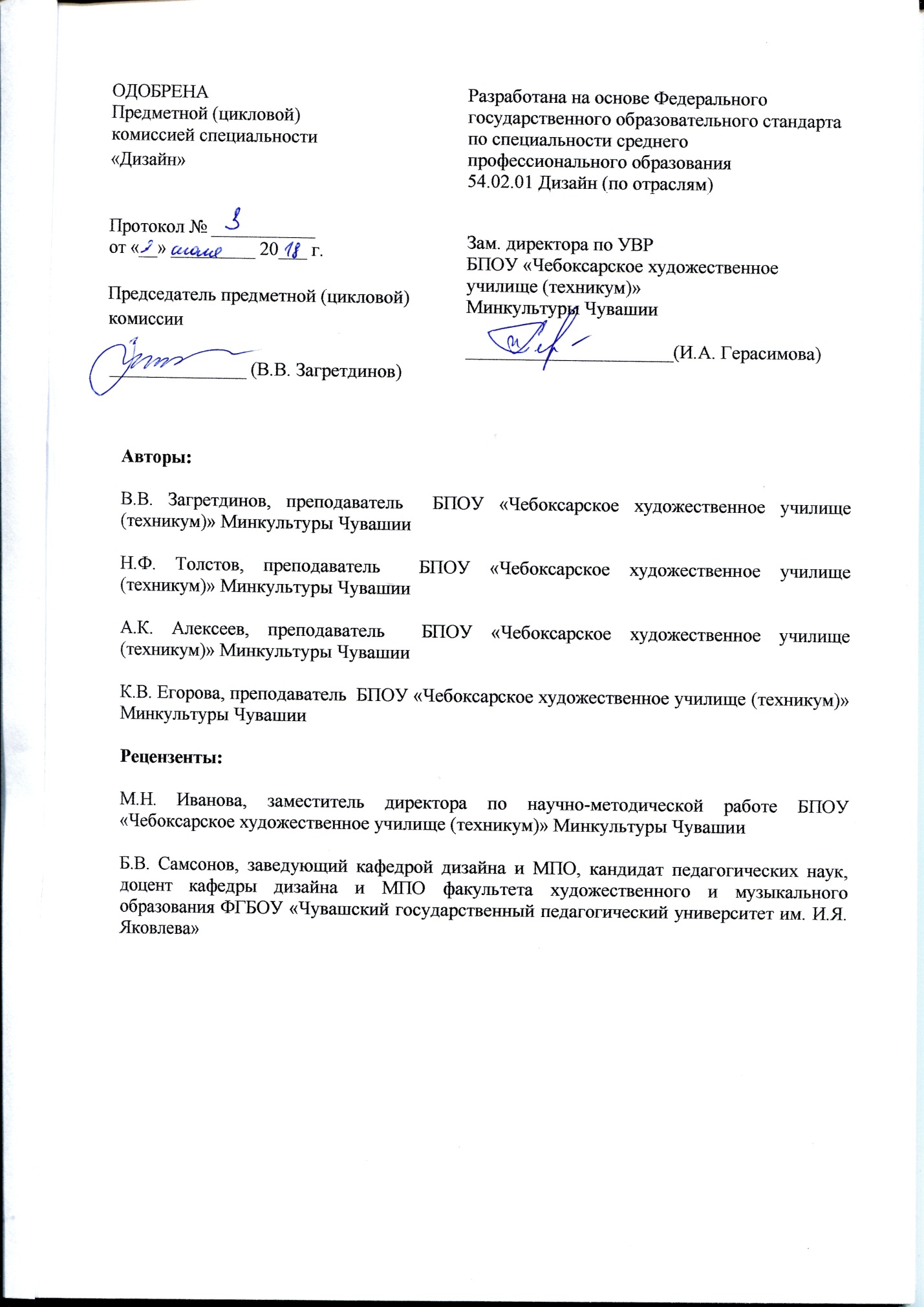 СОДЕРЖАНИЕПАСПОРТ ПРОГРАММЫ ПРОФЕССИОНАЛЬНОГО МОДУЛЯРЕЗУЛЬТАТЫ ОСВОЕНИЯПРОФЕССИОНАЛЬНОГО МОДУЛЯСТРУКТУРА И СОДЕРЖАНИЕ ПРОФЕССИОНАЛЬНОГО МОДУЛЯУСЛОВИЯ РЕАЛИЗАЦИИ ПРОГРАММЫ ПРОФЕССИОНАЛЬНОГО МОДУЛЯКОНТРОЛЬ И ОЦЕНКА РЕЗУЛЬТАТОВ ОСВОЕНИЯ ПРОФЕССИОНАЛЬНОГО МОДУЛЯ1. ПАСПОРТ ПРОГРАММЫ ПРОФЕССИОНАЛЬНОГО МОДУЛЯПМ.01 ТВОРЧЕСКАЯ ХУДОЖЕСТВЕННО-ПРОЕКТНАЯ ДЕЯТЕЛЬНОСТЬ В ОБЛАСТИ КУЛЬТУРЫ И ИСКУССТВАОбласть применения программы	Рабочая программа профессионального модуля - является частью основной профессиональной образовательной программы в соответствии с ФГОС по специальности СПО 54.02.01 Дизайн (по отраслям) (в культуре и искусстве), углубленная подготовка,  в части освоения основного вида профессиональной деятельности: педагогическая деятельность (учебно-методическое обеспечение образовательного процесса в детских школах искусств, детских художественных школах, других учреждениях дополнительного образования, в общеобразовательных учреждениях, учреждениях СПО) и соответствующих профессиональных компетенций (ПК):ПК 1.1. Изображать человека и окружающую предметно-пространственную среду средствами академического рисунка и живописи;ПК 1.2. Применять знания о закономерностях построения художественной формы и особенностях ее восприятия.ПК 1.3. Проводить работу по целевому сбору, анализу исходных данных, подготовительного материала, выполнять необходимые предпроектные исследования.ПК 1.4. Владеть основными принципами, методами и приемами работы над дизайн-проектом.ПК 1.5. Владеть классическими изобразительными и техническими приемами, материалами и средствами проектной графики и макетирования.ПК 1.6. Учитывать при проектировании особенности материалов, технологии изготовления, особенности современного производственного оборудования.ПК 1.7. Использовать компьютерные технологии при реализации творческого замысла.ПК 1.8. Находить художественные специфические средства, новые образно-пластические решения для каждой творческой задачи.ПК 1.9. Осуществлять процесс дизайн-проектирования.ПК 1.10. Разрабатывать техническое  задание на дизайнерскую продукцию.	Программа профессионального модуля может быть использована в дополнительном профессиональном образовании и профессиональной подготовке работников в области создания художественного проектирования объектов графического дизайна, дизайна среды, промышленного дизайна, арт-дизайна; образования художественного в детских школах искусств, детских художественных школах, других учреждениях дополнительного образования, общеобразовательных учреждениях, учреждениях СПО.1.2. Цели и задачи профессионального модуля - требования к результатам освоения профессионального модуляВ результате изучения профессионального модуля обучающийся должен:иметь практический опыт:проведения целевого сбора и анализа исходных данных, подготовительного материала, необходимых предпроектных исследований;использования разнообразных изобразительных и технических приемов и средств при выполнении дизайн-проекта, методов макетирования;осуществления процесса дизайнерского проектирования;уметь:применять средства компьютерной графики в процессе дизайнерского проектирования;     знать:особенности дизайна в области применения;теоретические основы композиции, закономерности построения художественной формы и особенности ее восприятия;методы организации творческого процесса дизайнера;современные методы дизайн-проектирования;основные изобразительные и технические средства и материалы проектной графики; приемы и методы макетирования;особенности графики и макетирования на разных стадиях проектирования; технические и программные средства компьютерной графики1.3. Количество часов на освоение программы профессионального модуля:всего - 1820 часов, в том числе:максимальной учебной нагрузки обучающегося – 1208 часов, включая:	обязательной аудиторной учебной нагрузки обучающегося – 856 часов; 	самостоятельной работы обучающегося - 352 часов;учебной и производственной практики – 612   часов.РЕЗУЛЬТАТЫ ОСВОЕНИЯ ПРОФЕССИОНАЛЬНОГОМОДУЛЯПМ.01 ТВОРЧЕСКАЯ ХУДОЖЕСТВЕННО-ПРОЕКТНАЯ ДЕЯТЕЛЬНОСТЬ В ОБЛАСТИ КУЛЬУРЫ И ИСКУССТВА	Область профессиональной деятельности выпускников углубленной подготовки: художественное проектирование объектов графического дизайна, дизайна среды, промышленного дизайна, арт-дизайна; образование художественное в детских школах искусств, детских художественных школах, других образовательных учреждениях дополнительного образования, общеобразовательных учреждениях, учреждениях СПО, в том числе профессиональными (ПК) и общими (ОК) компетенциями:	ПРОФЕССИОНАЛЬНЫЕ КОМПЕТЕНЦИИПК 1.1. Изображать человека и окружающую предметно-пространственную среду средствами академического рисунка и живописи;ПК 1.2. Применять знания о закономерностях построения художественной формы и особенностях ее восприятия.ПК 1.3. Проводить работу по целевому сбору, анализу исходных данных, подготовительного материала, выполнять необходимые предпроектные исследования.ПК 1.4. Владеть основными принципами, методами и приемами работы над дизайн-проектом.ПК 1.5. Владеть классическими изобразительными и техническими приемами, материалами и средствами проектной графики и макетирования.ПК 1.6. Учитывать при проектировании особенности материалов, технологии изготовления, особенности современного производственного оборудования.ПК 1.7. Использовать компьютерные технологии при реализации творческого замысла.ПК 1.8. Находить художественные специфические средства, новые образно-пластические решения для каждой творческой задачи.ПК 1.9. Осуществлять процесс дизайн-проектирования.ПК 1.10. Разрабатывать техническое  задание на дизайнерскую продукцию.	ОБЩИЕ КОМПЕТЕНЦИИ	ОК 1. Понимать сущность и социальную значимость своей будущей профессии, проявлять к ней устойчивый интерес.	ОК 2. Организовывать собственную деятельность, определять методы и способы выполнения профессиональных задач, оценивать их эффективность и качество.	ОК 3. Решать проблемы, оценивать риски и принимать решения в нестандартных ситуациях.	ОК 4. Осуществлять поиск, анализ и оценку информации, необходимой для постановки и решения профессиональных задач, профессионального и личностного развития.	ОК 5. Использовать информационно-коммуникационные технологии для совершенствования профессиональной деятельности.	ОК 6. Работать в коллективе, обеспечивать его сплочение, эффективно общаться с коллегами, руководством.	ОК 7. Ставить цели, мотивировать деятельность подчиненных, организовывать и контролировать их работу с принятием на себя ответственности за результат выполнения заданий.	ОК 8. Самостоятельно определять задачи профессионального и личностного развития, заниматься самообразованием, осознанно планировать повышение квалификации.	ОК 9. Ориентироваться в условиях частой смены технологий в профессиональной деятельности.3. СТРУКТУРА И СОДЕРЖАНИЕ ПРОФЕССИОНАЛЬНОГО МОДУЛЯПМ.01. ТВОРЧЕСКАЯ ХУДОЖЕСТВЕННО-ПРОЕКТНАЯ ДЕЯТЕЛЬНОСТЬ В ОБЛАСТИ КУЛЬТУРЫ И ИСКУССТВА3.1. Тематический план профессионального модуля 3.2. Содержание обучения по профессиональному модулюМДК.01.01. Средства исполнения дизайн-проектовУП.01.  Учебная практика (Пленэр) 1 курс 2 семестр – 4 недели (144 часа)ПП.01. Производственная практика (по профилю специальности)  2 курс 4 семестрПроизводственная практика (по профилю специальности)  3 курс 6 семестрУП.01.  Учебная практика (изучение памятников искусства в других городах) 3 курс 6 семестр – 2 недели (72 часа)4. УСЛОВИЯ РЕАЛИЗАЦИИ ПРОГРАММЫ ПРОФЕССИОНАЛЬНОГО МОДУЛЯПМ.01 ТВОРЧЕСКАЯ ХУДОЖЕСТВЕННО-ПРОЕКТНАЯ ДЕЯТЕЛЬНОСТЬ В ОБЛАСТИ КУЛЬТУРЫ И ИСКУССТВА4.1. Требования к минимальному материально-техническому обеспечению	Реализация программы модуля предполагает наличие учебных кабинетов для групповых занятий, библиотеки, читального зала с выходом в сеть Интернет. 	Оборудование учебных кабинетов и рабочих мест кабинетов: - посадочные места по количеству обучающихся; - рабочее место преподавателя; - комплект необходимой методической документации. 	Оборудование и технологическое оснащение рабочих мест:- объемные пособия- макеты, муляжи;
- плоскостные пособия – таблицы, репродукции, фотографии, карты, схемы;
- аудиовизуальные средства – видеофильмы, видеофрагменты, - письменные описания – научная, справочная, методическая литература: учебники, Технические средства обучения:
информационные - телевизор, компьютер, принтер, сканер,  проектор.	Оборудование мастерских и рабочих мест мастерской: мольберты,  предметный стол, софиты, чучело птицы, ширмы, гипсовые модели, предметы быта.	Реализация профессионального модуля предполагает обязательную производственную практику. Для проведения занятий по учебной практике необходимо наличие кабинетов для групповых занятий, оборудованные  техническими средствами для выполнения художественных работ, в т.ч. аудиовизуальными, компьютерными и телекоммуникационными.4.2. Информационное обеспечение обученияПеречень рекомендуемых учебных изданий, Интернет-ресурсов, дополнительной литературыОсновные источники:1.Дизайн-проектирование. Композиция, макетирование, современные концепции в искусстве: учебник для студентов СПО  / М.Е. Елочкин, Г.А. Тренин, А.В. Костина и др. – 2-е изд., стер. - М.: Академия, 2018. - 160с. с цв. ил.2. Кашкина Л.В., Кашкин В.А. Дизайн городской среды. Основы градостроительства: учебник для студентов СПО  / Л.В. Кашкина, В.А. Кашкин. – М.: Академия, 2017. - 352с. с цв. вкл.3. Миловская О. Дизайн интерьеров и архитектуры. 3ds Max 2018 и 2019: учебное пособие /О. Миловская. – СПб, 2019. – 416с. с ил.4. Лежнева Т.Н. Ландшафтное проектирование и садовый дизайн: учебное пособие для студентов СПО  / Т.Н. Лежнева. – 6-е изд., стер. – М.: Академия, 2019. – 64с. с ил.5. Тозик В.Т. Компьютерная графика и дизайн: учебник для студентов СПО  / В.Т. Тозик,  Л.Н. Корпан. – 8-е изд., стер. - М.: Академия, 2018. - 208с. 6.  Елочкин М.Е., Скиба О.М. Основы проектной и компьютерной графики:  учебник для студентов СПО  / М.Е. Елочкин, О.М. Скиба, Л.Е. Малышева. – 2-е изд., стер. - М.: Академия, 2019. - 160с.Дополнительная литература:1. Елисеенков, Г. С. Дизайн-проектирование [Электронный ресурс] : учебное пособие для обучающихся по направлению подготовки 54.04.01 «Дизайн», профиль «Графический дизайн», квалификация (степень) выпускника «магистр» / Г. С. Елисеенков, Г. Ю. Мхитарян. — Электрон. текстовые данные. — Кемерово : Кемеровский государственный институт культуры, 2016. — 150 c. — 978-5-8154-0357-4. — Режим доступа: http://www.iprbookshop.ru/66376.html2. Проектирование. Предметный дизайн [Электронный ресурс] : учебное наглядное пособие для студентов очной формы обучения по направлению подготовки 54.03.01 «Дизайн», профили подготовки: «Графический дизайн», «Дизайн костюма»; квалификация (степень) выпускника «бакалавр» / сост. А. Г. Алексеев. — Электрон. текстовые данные. — Кемерово : Кемеровский государственный институт культуры, 2017. — 95 c. — 978-5-8154-0405-2. — Режим доступа: http://www.iprbookshop.ru/76340.html3. Овчинникова, Р. Ю. Дизайн в рекламе. Основы графического проектирования [Электронный ресурс] : учебное пособие для студентов вузов, обучающихся по специальностям 070601 «Дизайн», 032401 «Реклама» / Р. Ю. Овчинникова ; под ред. Л. М. Дмитриева. — Электрон. текстовые данные. — М. : ЮНИТИ-ДАНА, 2015. — 239 c. — 978-5-238-01525-5. — Режим доступа: http://www.iprbookshop.ru/52069.html4. Музалевская, Ю. Е. Дизайн-проектирование: методы творческого исполнения дизайн-проекта [Электронный ресурс] : учебное пособие / Ю. Е. Музалевская. — Электрон. текстовые данные. — Саратов : Ай Пи Эр Медиа, 2018. — 73 c. — 978-5-4486-0566-6. — Режим доступа: http://www.iprbookshop.ru/83264.html 5. КОНТРОЛЬ И ОЦЕНКА РЕЗУЛЬТАТОВ ОСВОЕНИЯ ПРОФЕССИОНАЛЬНОГО МОДУЛЯ ПМ.01 ТВОРЧЕСКАЯ ХУДОЖЕСТВЕННО-ПРОЕКТНАЯ ДЕЯТЕЛЬНОСТЬ В ОБЛАСТИ КУЛЬТУРЫ И ИСКУССТВА	Формы и методы контроля и оценки результатов обучения должны позволять проверять у обучающихся не только сформированность профессиональных компетенций, но и развитие общих компетенций и обеспечивающих их умений.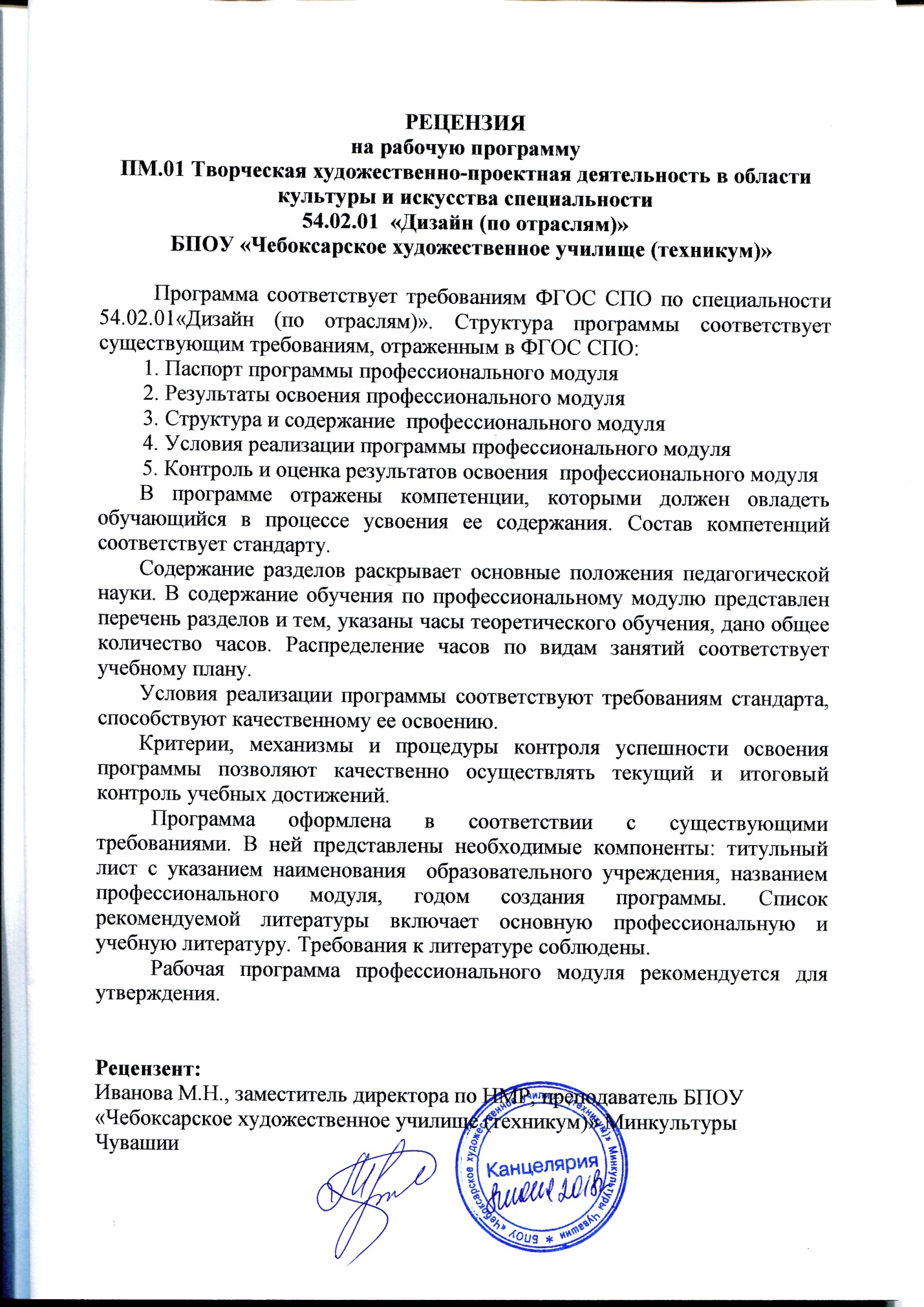 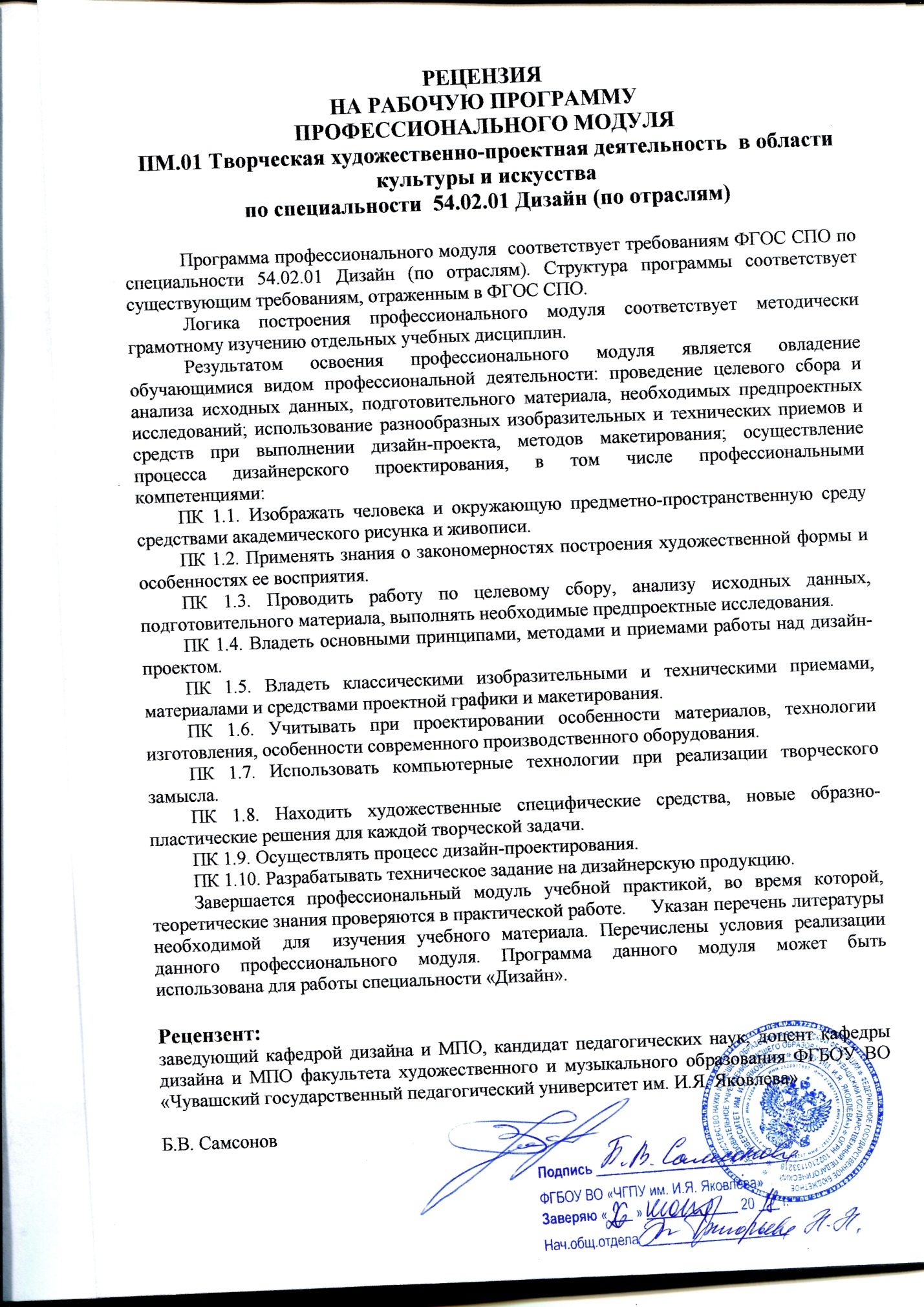 УТВЕРЖДЕНО приказом директора БПОУ «Чебоксарское                                художественное училище (техникум)» Минкультуры Чувашии      от 20 августа 2018 года  № 43-о                                                      Коды профессио-нальных компе-тенцийНаименования разделов профессионального модуля*Всего часов(макс.учебнаянагрузка ипрактики)Объем времени, отведенный на освоениемеждисциплинарного курса (курсов)Объем времени, отведенный на освоениемеждисциплинарного курса (курсов)Объем времени, отведенный на освоениемеждисциплинарного курса (курсов)Объем времени, отведенный на освоениемеждисциплинарного курса (курсов)Объем времени, отведенный на освоениемеждисциплинарного курса (курсов)ПрактикаПрактикаКоды профессио-нальных компе-тенцийНаименования разделов профессионального модуля*Всего часов(макс.учебнаянагрузка ипрактики)Обязательная аудиторная учебнаянагрузка обучающегосяОбязательная аудиторная учебнаянагрузка обучающегосяОбязательная аудиторная учебнаянагрузка обучающегосяСамостоятельнаяработаобучающегосяСамостоятельнаяработаобучающегосяУчебная,часовПроизводственная практика (по про-филю специальности), часов Коды профессио-нальных компе-тенцийНаименования разделов профессионального модуля*Всего часов(макс.учебнаянагрузка ипрактики)Всего,часовв т.ч.лабораторныеработы ипрактическиезанятия,часовв т.ч.,курсоваяработа(проект),часовВсего,часовв т.ч.,курсоваяработа(проект),часов12345678910ПК 1.1 – 1.10МДК.01.01. Дизайн-проектирование920640524-280--ПК 1.1 – 1.10МДК.01.02. Средства исполнения дизайн-проектов288216200-72---ПК 1.1 – 1.10УП.01. Учебная практика (работа с натуры на открытом воздухе (пленэр)144144ПК 1.1 – 1.10УП.02. Учебная практика (изучение памятников искусства в других городах)7272ПК 1.1 – 1.10Производственная практика (по профилю специальности)288288ПК 1.1 – 1.10Производственная практика (преддипломная)108108Всего:1820856--352-216396Наименование разделов профессионального модуля (ПМ), междисциплинарных курсов (МДК) и темСодержание учебного материала, лабораторные работы и практические занятия, самостоятельная работа обучающихся, курсовая работа (проект)Содержание учебного материала, лабораторные работы и практические занятия, самостоятельная работа обучающихся, курсовая работа (проект)Объем часовУровень освоения12234МДК.01.01. Дизайн-проектированиеМДК.01.01. Дизайн-проектированиеМДК.01.01. Дизайн-проектирование920 (640+280)1 курс 1 семестр1 курс 1 семестр44(32+12)Тема 1.Средства выражения художественной формыСодержаниеСодержание10Тема 1.Средства выражения художественной формы1Вводная беседа: Что такое композиция, его отношение к другим дисциплинам. Значение и применение композиции в изобразительном искусстве и дизайне.  Терминология. Виды композиции21,2,3Тема 1.Средства выражения художественной формы2Пластика. Линейно-пластическая форма. Плоскостная форма. Рельеф. Выполнение образцов (контррельеф, горельеф, профильные, изогнутые, прорезные, накладные).11,2,3Тема 1.Средства выражения художественной формы3Практическое задание на построение рельефной композиции с использованием графических форм. Формат А-221,2,3Тема 1.Средства выражения художественной формы4Цветовая моделировка форм. Подчеркивание цветом характера пластической формы, обогащение, разрушение формы. Формат А-311,2,3Тема 1.Средства выражения художественной формыПрактические занятияПрактические занятияТема 1.Средства выражения художественной формы5Задания по макетированию на основе изученной темы.  Бумагопластика.43Тема 1.Средства выражения художественной формыСамостоятельная работаВыполнение поисковых  эскизов с тональным анализом, а также в цвете. Выполнение графических заданий в соответствии с выбранной темой; выполнение макета по заданной теме.Самостоятельная работаВыполнение поисковых  эскизов с тональным анализом, а также в цвете. Выполнение графических заданий в соответствии с выбранной темой; выполнение макета по заданной теме.4Тема 2.Средства гармонизации художественной формыСодержаниеСодержание6Тема 2.Средства гармонизации художественной формы1Гармония. Статика-динамика. Основные виды статичных и динамичных форм. Выполнение образцов. Формат А-3.13Тема 2.Средства гармонизации художественной формы2Ритм, метр. Основные виды метрических и ритмических построений. Выполнение образцов. Формат А-31Тема 2.Средства гармонизации художественной формыПрактические занятияПрактические занятияТема 2.Средства гармонизации художественной формы3Задания по макетированию на основе изученной темы.  Бумага пластика4Тема 2.Средства гармонизации художественной формыСамостоятельная работаВыполнение поисковых  эскизов с тональным анализом, а также в цвете. Выполнение графических заданий в соответствии с выбранной темой; выполнение макета по заданной темеСамостоятельная работаВыполнение поисковых  эскизов с тональным анализом, а также в цвете. Выполнение графических заданий в соответствии с выбранной темой; выполнение макета по заданной теме2Тема 3.Объемная  формаПространственная формаОбъемно-пространственная композицияСодержаниеСодержание10Тема 3.Объемная  формаПространственная формаОбъемно-пространственная композиция1Объемная форма. Наложение. Врезка. Членение. Макет. Бумага.23Тема 3.Объемная  формаПространственная формаОбъемно-пространственная композиция2Объемная форма. Открытая, закрытая форма. Графическая, пластическая моделировка формы. Макет. Бумага (цветная), гуашь.23Тема 3.Объемная  формаПространственная формаОбъемно-пространственная композиция3Пространственная форма. Виды.Фронтально-пространственная композиция. Практическое задание на построение пластической композиции в неглубоком пространстве. Выделение центра. Макет. Бумага (цветная).23Тема 3.Объемная  формаПространственная формаОбъемно-пространственная композиция4Фронтально-пространственная композиция. Практическое задание на построение пластической композиции в неглубоком пространстве. Зрительное углубление пространства. Макет. Бумага (цветная).23Тема 3.Объемная  формаПространственная формаОбъемно-пространственная композиция5Объемно-пространственная композиция. Основные виды. Практическое задание на создание подвесной объемно-пространственной    композиции на заданную тему. Макет. Пластик. Картон.23Тема 3.Объемная  формаПространственная формаОбъемно-пространственная композицияСамостоятельная работаЗадания по макетированию на основе изученной темы.  Бумага пластикаСамостоятельная работаЗадания по макетированию на основе изученной темы.  Бумага пластика4Тема 4.Глубинно-пространственная композицияСодержаниеСодержание6Тема 4.Глубинно-пространственная композиция1Глубинно-пространственная композиция. Основные виды.Построение пластической глубинно-пространственной композиции.  Симметрично-осевая композиция. Замкнутое пространство. Выделение центра. Макет. Бумага (цветная). 23Тема 4.Глубинно-пространственная композиция2Практическое задание на построение пластической глубинно-пространственной композиции.         Асимметричная композиция. Открытое пространство. Макет. Бумага (цветная).4Тема 4.Глубинно-пространственная композицияСамостоятельная работаЗадания по макетированию на основе изученной темы.  Бумага пластикаСамостоятельная работаЗадания по макетированию на основе изученной темы.  Бумага пластика2Промежуточная аттестация - экзаменационный просмотрПромежуточная аттестация - экзаменационный просмотрПромежуточная аттестация - экзаменационный просмотрИтого за 1 семестр – 44 ч., обязательные -32 ч., самостоятельная работа – 12 чИтого за 1 семестр – 44 ч., обязательные -32 ч., самостоятельная работа – 12 ч1 курс 2 семестр1 курс 2 семестр59 (40+19)Тема 5. Основные принципы композиционно-художественного формообразованияСодержание24Тема 5. Основные принципы композиционно-художественного формообразования1Объемно-пространственная композиция. Основные виды.Практическое задание на построение графической композиции из геометрических форм. 2 точки схода. Врезка.4Тема 5. Основные принципы композиционно-художественного формообразования2Практическое задание на создание графической композиции из геометрических и шрифтовых форм. Множество точек схода. Врезка.4Тема 5. Основные принципы композиционно-художественного формообразования3Пространственная композиция. Комбинированные композиции. Практическое задание: создать пространственную композицию используя фактурные свойства различных материалов. Наложение, членение, проникновение.6Тема 5. Основные принципы композиционно-художественного формообразования4Рациональность. Тектоничность. Структурность. Гибкость. Практическое задание: выполнить макет навеса для летнего кафе, используя свойства; рациональности, тектоничности, структурности, гибкости.6Тема 5. Основные принципы композиционно-художественного формообразования5Органичность. Образность. Целостность. Практическое задание: выполнить макет на заданную тему, (например «Трактор», «мотоцикл», «швейная машинка» и пр.) используя свойства; органичности, образности, целостности.4Тема 5. Основные принципы композиционно-художественного формообразованияСамостоятельная работаСамостоятельная работаТема 5. Основные принципы композиционно-художественного формообразованияЗадания по макетированию на основе изученной темы.  11Тема 6.БионикаСодержаниеСодержание8Тема 6.Бионика1Понятие о бионике. Использование в дизайне законов и форм живой природы.  Основные методы дизайнерской бионики.  Бионика в архитектуре. Практическое задание: выполнить макет архитектурного сооружения на основе законов бионики.2Тема 6.Бионика2Использование достижений бионики в промышленности.  Бионика в создании транспортных средств. Практическое задание: Плакат.6Тема 6.БионикаСамостоятельная работаСамостоятельная работаТема 6.Бионика3Задания по макетированию на основе изученной темы.  Бумага пластика4Тема 7Этно-дизайнСодержаниеСодержание8Тема 7Этно-дизайн1Краткий экскурс в этно-дизайн: историография возникновения и развития научных направлений дизайна. Стилизация этнокультурных мотивов.2Тема 7Этно-дизайн2 Практическое задание:  создание объемно-пространственной композиции на основе изучения национальной культуры (народов мира)6Тема 7Этно-дизайнСамостоятельная работаЗадания по макетированию на основе изученной темы.  Бумага пластикаСамостоятельная работаЗадания по макетированию на основе изученной темы.  Бумага пластика4Промежуточная аттестация - экзаменационный просмотрПромежуточная аттестация - экзаменационный просмотрИтого за 2 семестр: 40 часов; самостоятельная работа студентов - 19692 курс 3 семестр88 (64+24)Тема 1.Формообразование. Предметный дизайнСодержаниеСодержание24Тема 1.Формообразование. Предметный дизайн1Форма - единство внутренней конструкции и внешней поверхности объекта. Признаки формы: геометрический вид (конструкция), величина, положение в пространстве, масса, фактура, текстура, цвет, светотень.   Принципы формообразования. Требования. Основные категории объектов промышленного производства: бытовые предметы (посуда, аудио-, видеоаппаратура и т.д.); · объемные элементы оборудования интерьера (мебель и крупногабаритное оборудование); · технологическое или производственное оборудование; транспортные средства; инженерные устройства и сооружения; визуальные коммуникации и пр23Тема 1.Формообразование. Предметный дизайн2Практическое задание:  создание эскизного проекта предметов быта. Часы.103Тема 1.Формообразование. Предметный дизайн3Принципы формообразования. Требования. Практическое задание создание эскизного проекта предметов быта: светильник. 63Тема 1.Формообразование. Предметный дизайн4Практическое задание создание эскизного проекта предметов быта: органайзер63Тема 1.Формообразование. Предметный дизайнСамостоятельная работа Самостоятельная работа 10Тема 1.Формообразование. Предметный дизайн3Создание эскизного проекта предметов быта. Изготовление макета10Тема 2.Формообразование Транспортный дизайнСодержаниеСодержание28Тема 2.Формообразование Транспортный дизайн1История  становления промышленного дизайна.  Современный промышленный дизайн. Закономерности формообразования в дизайне транспортных средств.  Понятие об эргономике и антропометрии.41,2Тема 2.Формообразование Транспортный дизайн2Принципы формообразования. Требования. Практическое задание : проектирование образцов транспортных средств. Велосипед, мотоцикл и пр.83Тема 2.Формообразование Транспортный дизайн3Принципы формообразования. Требования. Практическое задание: проектирование образцов транспортных средств. Автомобиль, водный транспорт.83Тема 2.Формообразование Транспортный дизайн4Создание эскизного проекта транспорта. Изготовление макета83Тема 2.Формообразование Транспортный дизайнСамостоятельная работаПродолжение выполнения заданийСамостоятельная работаПродолжение выполнения заданий10Тема 3. Архитектурное  формообразованиеСодержаниеСодержание12Тема 3. Архитектурное  формообразование1Принципы формообразования. Требование к архитектурному проектированию.  Организация архитектурного объекта с учетом всех существенных его свойств. Понятие структурной единицы города. Понимание целостности архитектурной формы. Процесс архитектурного формообразования. Взаимосвязь формы и конструкции, образование композиции.23Тема 3. Архитектурное  формообразованиеПрактические занятия..Практические занятия..Тема 3. Архитектурное  формообразованиеСоздание эскизного проекта на основе стилизованного знака с реализацией в макете.10Тема 3. Архитектурное  формообразованиеСамостоятельная работаПродолжение работы над созданием эскизного проекта. Самостоятельная работаПродолжение работы над созданием эскизного проекта. 4Промежуточная аттестация - экзаменационный просмотрПромежуточная аттестация - экзаменационный просмотрВсего за 3 семестрВсего за 3 семестр84 (64+24)2 курс 4 семестр120(80+40)Тема 4.Рекламный дизайн. Фирменный стиль.СодержаниеСодержание14Тема 4.Рекламный дизайн. Фирменный стиль.1Реклама. История возникновения рекламы. Виды и задачи рекламы. Типология рекламы. Современный рынок рекламы, его функции, стоимость и цели. Требования, предъявляемые к рекламе. Основы стилизации.2Тема 4.Рекламный дизайн. Фирменный стиль.Фирменный знак - уникальный идентификационный графический элемент.   Стилизация. Выполнить практическое задание по стилизации различными способами :1. По модульной сетке. 2. Циркульным способом3. Лекальный способ4. Усиление характера2Тема 4.Рекламный дизайн. Фирменный стиль.21.Фирменный стиль. 2.Задачи и основные носители фирменного стиля.3.Логотип. Понятие, история, виды, основные требования, методики создания. Стайлинг, рестайлинг.4Тема 4.Рекламный дизайн. Фирменный стиль.31.Знаковая графика. Пиктограммы. 2.Создание знаков визуальной коммуникации4Тема 4.Рекламный дизайн. Фирменный стиль.41. Слоганы. Принципы выбора слогана для предприятия.2.Создание слогана по заданной теме2Тема 4.Рекламный дизайн. Фирменный стиль.Самостоятельная работаСамостоятельная работаТема 4.Рекламный дизайн. Фирменный стиль.Выполнение упражнений на заданную тему. Эскизы. Проекты.7Тема 5.Рекламный дизайн. Визитная карточка.СодержаниеСодержание8Тема 5.Рекламный дизайн. Визитная карточка.1Рекламный плакат. Шрифт в рекламе. Изображение в рекламе. Цвет в рекламе. Изготовление макета нестандартного рекламного щита, указателя.23Тема 5.Рекламный дизайн. Визитная карточка.2Визитная карточка. Понятие, роль и значение визитных карточек в деловых отношениях, их виды и процедуры их использования. Особенности оформления представительской карточки. Визитная карточка как аналог краткого делового письма.  Особенности оформления визитных карточек. Размер.  Носитель. Цветовое оформление. Фон. Требования к шрифтам. Использование графики.  Прочие элементы оформления.23Тема 5.Рекламный дизайн. Визитная карточка.Практические занятияПрактические занятияТема 5.Рекламный дизайн. Визитная карточка.3Изготовление авторской визитки.43Тема 5.Рекламный дизайн. Визитная карточка.Самостоятельная работа Выполнение упражнений на заданную тему. Эскизы. ПроектыСамостоятельная работа Выполнение упражнений на заданную тему. Эскизы. Проекты4Тема 6.Рекламный дизайн. СодержаниеСодержание26Тема 6.Рекламный дизайн. 1Дизайн - проекты:  деловой, сопроводительный, рекламно – сувенирной продукции.2Тема 6.Рекламный дизайн. 2Изготовление проектов с использованием стилеобразующих элементов (логотипа, знака, декора и пр.).2Тема 6.Рекламный дизайн. 3Витрина. Цели, задачи, требования к оформлению витрины.Изготовление макета витрины на заданную тему.4Тема 6.Рекламный дизайн. 41.Закон о рекламе РФ. Рекламный кронштейн.Эскиз, чертеж, пояснительная записка, макет.8Тема 6.Рекламный дизайн. 51.Вывеска. Назначение, главные функции, виды и технологии изготовления: процесс изготовления вывески, используемые материалы. Поиск образной выразительности выбранной темы.6Тема 6.Рекламный дизайн. 6Изготовление макета входной части предприятия.6Тема 6.Рекламный дизайн. Самостоятельная работаСамостоятельная работаТема 6.Рекламный дизайн. Выполнение упражнений на заданную тему. Эскизы. Проекты.13Тема 7.Рекламный дизайн. Упаовка.СодержаниеСодержание16Тема 7.Рекламный дизайн. Упаовка.1Упаковка. Функция упаковки. Классификация упаковки:  по месту упаковывания, назначению, применяемым материалам, форме, грузоподъёмности и габаритам, кратности использования. Требования к упаковке. Упаковка как рекламный продукт. Роль цвета в упаковке товара. Защитные свойства упаковки. 23Тема 7.Рекламный дизайн. Упаовка.2Разработка макета упаковки. Поиск образной выразительности выбранной темы. 43Тема 7.Рекламный дизайн. Упаовка.3Изучение конструктивных элементов упаковки. Описание, специфика классификационных признаков упаковки. Изготовление упаковки.  103Тема 7.Рекламный дизайн. Упаовка.Самостоятельная работаСамостоятельная работа8Тема 8.Рекламный дизайн. Web- сайт.СодержаниеСодержание16Тема 8.Рекламный дизайн. Web- сайт.1Понятие web-дизайна. Задачи web-дизайна. Функции web-дизайнера. Дизайн Web-сайта. Логическая и физическая структура сайтаМодульная сетка. Принципы компоновки web- сайта. Графические элементы.  23Тема 8.Рекламный дизайн. Web- сайт.2Создание Промо – сайта.43Тема 8.Рекламный дизайн. Web- сайт.3Разработка макета Web-сайта.103Тема 8.Рекламный дизайн. Web- сайт.Самостоятельная работаСамостоятельная работа8Промежуточная аттестация - экзаменационный просмотрПромежуточная аттестация - экзаменационный просмотрИтого за 4 семестр120 (80+40)Всего за 2 курс 208 ч., в т. ч.  144 ауд., 64 – самостоят. работаМДК.01.01. Дизайн-проектирование. Раздел «Дизайн интерьера»3 курс 5 семестр93 (64+29)Тема 1.Требования к дизайну интерьераСодержание26Тема 1.Требования к дизайну интерьера1История интерьера. Анализ основных направлений стилевого решения интерьеров различных исторических эпох. Требования к дизайну интерьера. Состав проекта. Воображаемые интерьеры.62,3Тема 1.Требования к дизайну интерьера2Зрительные иллюзии (уменьшение, увеличение, расширение, сужение пространства интерьера). Линия, пятно, цвет.62,3Тема 1.Требования к дизайну интерьера3Эргономика.  Антропометрия. Выполнить схемы.42,3Тема 1.Требования к дизайну интерьера4Эмоциональный настрой. Влияние цвета. Вариации цветовой гармонии; Природная гармония. Взаимодополнительные цветовые сочетания. Гармония по Оствальду. Монохромия.42,3Тема 1.Требования к дизайну интерьера5Свет в интерьере. Варианты освещения.62,3Тема 1.Требования к дизайну интерьераСамостоятельная работа Выполнение упражнений на заданную тему. Эскизы. ПроектыСамостоятельная работа Выполнение упражнений на заданную тему. Эскизы. Проекты10Тема 2.МебельСодержаниеСодержание8Тема 2.Мебель1Требования. Эргономика Материалы. Стили. Технологии изготовления. Выполнение проекта и макета рабочего стола. Стул, Кресло.23Тема 2.МебельПрактические занятияПрактические занятия3Тема 2.Мебель2Выполнение упражнений на заданную тему. Эскизы. Проекты.6Тема 2.МебельСамостоятельная работа Выполнение упражнений на заданную тему. Эскизы. ПроектыСамостоятельная работа Выполнение упражнений на заданную тему. Эскизы. Проекты3Тема 3.МатериаловедениеСодержаниеСодержание2Тема 3.Материаловедение1 Архитектурно-дизайнерское материаловедение. Традиционные и современные материалы используемые в интерьере. 2Тема 3.МатериаловедениеСамостоятельная работа Сбор проспектов альбомов.Самостоятельная работа Сбор проспектов альбомов.1Тема 4Образность и функциональность в интерьереСодержаниеСодержание28Тема 4Образность и функциональность в интерьере1Понятие «Интерьер» как организация внутреннего пространства здания.. Важнейшие принципы дизайна интерьера (единство и гармония, фокусная точка, композиционный центр, баланс (равновесие), ритм, масштаб и пропорции, детали, цвет . Основы архитектурно-строительной физики, применяемые к решению интерьера. СНИП. ГОСТ. Климатология, светотехника, (оборудование, материалы, монтаж).41,2Тема 4Образность и функциональность в интерьере2Проект кухни. По заданным условиям. (Функциональность)123Тема 4Образность и функциональность в интерьере3Проект гостиной на основе художественного произведения. (Образность).123Тема 4Образность и функциональность в интерьереСамостоятельная работаВыполнение упражнений на заданную тему. Эскизы. ПроектыСамостоятельная работаВыполнение упражнений на заданную тему. Эскизы. Проекты15Тема 4Образность и функциональность в интерьереПромежуточная аттестация - экзаменационный просмотрПромежуточная аттестация - экзаменационный просмотрТема 4Образность и функциональность в интерьереВсего за 5 семестр93 (64+29)3 курс 6 семестр94 (54+29)Раздел ИНТЕРЬЕРТема 1.Проектирование жилых помещенийСодержаниеСодержание4Тема 1.Проектирование жилых помещений1Проектирование.   Изучение планировочной организации интерьера объектов жилых зданий (квартиры, гостиницы, общежития).Зонирование. Детская комната23Тема 1.Проектирование жилых помещенийПрактические занятияПрактические занятия23Тема 1.Проектирование жилых помещений2Выполнение упражнений на заданную тему. Эскизы. Проекты.3Тема 1.Проектирование жилых помещенийСамостоятельная работа1. Конспект: Особенности интерьера детской и спальни.2. Подготовить реферат на одну из тем:  «Стили интерьера» ( Романский стиль, Готический стиль, Эпохи Возрождения (Ренессанс), Барокко, Рококо, Классицизм, Ампир, Эклектика XIX в. (Модернизм, Постмодернизм), Арт Нуво-Модерн, Кубизм, Авангард, Конструктивизм, Арт Деко, Минимализм, Хай-Тек, Сонтемпорарн (Современный), Постмодернизм, Китч, Неоклассицизм XX века , Этнический (колониальный), Эклектика XX века, Кантри, Традиционный)3. Коллаж. Способы оформления и отделки помещения. Оформление стен, потолков и пола. Выполнение работы на формате А3.4. Меблировка квартиры, жилого дома по назначению интерьера. Создание эскизов мебели в соответствии с эргономическими требованиями. Выполнение работы на формате А3.5. Принципы планирования жилища. Функциональное зонирование на примере отдельной комнаты (по выбору студента). Выполнение работы на формате А3. 6.Искусство оформления окон. Разработка эскиза на тему: «Шторы и портьеры в интерьере». Выполнение творческой работы на формате А3.7. Конспект с зарисовками на тему: «Стилевые направления в развитии современного мебельного производства».Самостоятельная работа1. Конспект: Особенности интерьера детской и спальни.2. Подготовить реферат на одну из тем:  «Стили интерьера» ( Романский стиль, Готический стиль, Эпохи Возрождения (Ренессанс), Барокко, Рококо, Классицизм, Ампир, Эклектика XIX в. (Модернизм, Постмодернизм), Арт Нуво-Модерн, Кубизм, Авангард, Конструктивизм, Арт Деко, Минимализм, Хай-Тек, Сонтемпорарн (Современный), Постмодернизм, Китч, Неоклассицизм XX века , Этнический (колониальный), Эклектика XX века, Кантри, Традиционный)3. Коллаж. Способы оформления и отделки помещения. Оформление стен, потолков и пола. Выполнение работы на формате А3.4. Меблировка квартиры, жилого дома по назначению интерьера. Создание эскизов мебели в соответствии с эргономическими требованиями. Выполнение работы на формате А3.5. Принципы планирования жилища. Функциональное зонирование на примере отдельной комнаты (по выбору студента). Выполнение работы на формате А3. 6.Искусство оформления окон. Разработка эскиза на тему: «Шторы и портьеры в интерьере». Выполнение творческой работы на формате А3.7. Конспект с зарисовками на тему: «Стилевые направления в развитии современного мебельного производства».6Тема 2.Проектирование общественных помещенийСодержаниеСодержание30Тема 2.Проектирование общественных помещений1Помещения общественного питания. Виды. Требования. 42Тема 2.Проектирование общественных помещений2Помещения общественного питания. Состав проекта.Задание по праздничному оформления стола в кафе, формат А342Тема 2.Проектирование общественных помещенийПрактические занятияПрактические занятия3Тема 2.Проектирование общественных помещенийПроектирование. Кафе. Ресторан.	Проект графического обеспечения кафе по заданной теме А22. Кабинка в кафе. Выполнить эскиз на заданную тему.формат А33.	Сцена, танцпол. Выполнить эскиз на заданную тему.формат А34.	Барная стойка. Выполнить эскиз на заданную тему.формат А35.	Мебель для кафе. Выполнить эскиз на заданную тему.формат А36.	Проект кафе на заданную тему и по заданному плану. Комплексное решение. Состав проекта; планы, развертка, перспектива или аксонометрия, видовые кадры, спецификация, пояснительная записка.223Тема 2.Проектирование общественных помещенийСамостоятельная работа Выполнение упражнений на заданную тему. Эскизы. Проекты.Самостоятельная работа Выполнение упражнений на заданную тему. Эскизы. Проекты.15Тема 3.ВыставкаСодержаниеСодержание20Тема 3.Выставка1Выставочный зал. Основные требования помещения для демонстрации предметов. Особенности дизайна выставочного зала при проектировании: конструктивная форма выставочного зала, его расположение в торговом процесса проектирования и ее равновесие. Обязательные элементы интерьера выставочного зала: столы, предназначенные для работы с посетителями выставки, рекламные площадки, демонстрационные полки, витрины, буклеты, каталоги и их стилистическое решение22Тема 3.Выставка2Организация выставочной деятельности. Виды выставок. Календарный план подготовки выставки. Состав работы по проекту.2Тема 3.ВыставкаПрактические занятияПрактические занятия16Тема 3.Выставка23Тема 3.Выставка3Разработать дизайн-проект выставочного павильона на заданную тему. Эскиз, чертеж, макет. Учитывать специфику предприятия. Грамотное использование современных материалов и оборудования. Варианты композиционного решения. Комбинации оборудования.23Тема 3.Выставка4Принципы перспективного построения жилых и общественных помещений.2Тема 3.Выставка5Принципы построения внутреннего пространства общественных зданий2Тема 3.Выставка6Общественные интерьеры в зданиях зального типа. Выставочные залы.2Тема 3.Выставка7Функциональные требования. Элементы выставочного интерьера.2Тема 3.Выставка8ПРОЕКТ. Создание интерьера выставочного зала (уголка). Техническое задание. Алгоритм создания интерьера.2Тема 3.Выставка9Концепция выставочного зала. Этапы проектирования.2Тема 3.Выставка10Эргономика и оборудование интерьера выставочного зала. Анализ и изучение аналогов. Эскизы.2Тема 3.ВыставкаСамостоятельная работа Выполнение упражнений на заданную тему . Эскизы. Проекты.Самостоятельная работа Выполнение упражнений на заданную тему . Эскизы. Проекты.8Тема 3.ВыставкаПромежуточная аттестация - экзаменационный просмотрПромежуточная аттестация - экзаменационный просмотрТема 3.ВыставкаИтого за 6 семестр:Итого за 6 семестр:Дизайн-проектирование 3 курс 5 семестрРАЗДЕЛ «Ландшафт»Дизайн-проектирование 3 курс 5 семестрРАЗДЕЛ «Ландшафт»83(54+29)Тема 1.Ландшафтные основы дизайнерского творчестваСодержаниеСодержание35Тема 1.Ландшафтные основы дизайнерского творчества1Основные понятия в искусстве Ландшафтного дизайна (ЛД). Состав проекта. Терминология43Тема 1.Ландшафтные основы дизайнерского творчества2Задачи, объекты и методы ландшафтного дизайна и ландшафтного проектирования43Тема 1.Ландшафтные основы дизайнерского творчества3Основные вопросы предпроектных  исследований ландшафтного дизайна. Зона отдыха. Малые Архитектурные Формы (МАФ)43Тема 1.Ландшафтные основы дизайнерского творчества4Стили в ЛД. Анализ основных направлений стилевого решения ландшафтов различных исторических эпох. Регулярный сад. Природный сад. Национальные особенности в ландшафтном дизайне. Направления современного ландшафтного дизайна.33Тема 1.Ландшафтные основы дизайнерского творчестваПрактические занятияПрактические занятия12Тема 1.Ландшафтные основы дизайнерского творчества5Выполнение упражнений по разработке Малых Архитектурных Форм. Беседка, Скамейка, Светильник, Вазон, Урна. Для зоны отдыха. Эскизы. Проекты.Тема 1.Ландшафтные основы дизайнерского творчестваСамостоятельная работа Выполнение упражнений на заданную тему. Эскизы. Проекты.Самостоятельная работа Выполнение упражнений на заданную тему. Эскизы. Проекты.10Тема 2.Композиция в ландшафтном проектированииСодержаниеСодержание28Тема 2.Композиция в ландшафтном проектировании1Зона отдыха. Общие вопросы композиционного пространства под открытым небом на примере территории Зоны Отдыха. Парки, скверы, пляжи, спортплощадки, детские игровые площадки. Детская игровая площадка. Виды, требования, нормы.  Дендрология. Композиция древесно-кустарниковых насаждений63Тема 2.Композиция в ландшафтном проектировании2Цветочные композиции, партеры, газоны. Рельеф, водоемы и малые формы как компоненты ландшафтного дизайна103Тема 2.Композиция в ландшафтном проектированииПрактические занятияПрактические занятияТема 2.Композиция в ландшафтном проектировании3Выполнение упражнений по разработке Детской игровой площадки. Эскизы. Чертежи. Проекты.10Тема 2.Композиция в ландшафтном проектировании4Защита проекта2Тема 2.Композиция в ландшафтном проектированииСамостоятельная работа Выполнение упражнений на заданную тему. Эскизы. Проекты.Самостоятельная работа Выполнение упражнений на заданную тему. Эскизы. Проекты.9Тема 3.Методика ландшафтного проектирования объектов различных типовСодержаниеСодержание30Тема 3.Методика ландшафтного проектирования объектов различных типов1Разработка малых архитектурных форм для территории жилой постройки. дворовых территорий.4Тема 3.Методика ландшафтного проектирования объектов различных типов2Компановка объектов МАФ. 2Тема 3.Методика ландшафтного проектирования объектов различных типов3Формообразование в ландшафтном дизайне. Бионика в ландшафтном дизайне.6Тема 3.Методика ландшафтного проектирования объектов различных типовПрактические занятияПрактические занятияТема 3.Методика ландшафтного проектирования объектов различных типов2Выполнение упражнения по дизайнерскому решению дворовой территории . Разработка.. Эскизы. Чертежи. 8Тема 3.Методика ландшафтного проектирования объектов различных типов3Выполнение упражнения по формообразованию в ЛД и дизайнерскому решению проекта моста в зоне отдыха.  8Тема 3.Методика ландшафтного проектирования объектов различных типов4Защита проекта.2Тема 3.Методика ландшафтного проектирования объектов различных типовСамостоятельная работа Выполнение упражнений на заданную тему. Эскизы. Проекты.Самостоятельная работа Выполнение упражнений на заданную тему. Эскизы. Проекты.10Тема 3.Методика ландшафтного проектирования объектов различных типовПромежуточная аттестация - экзаменационный просмотрПромежуточная аттестация - экзаменационный просмотрТема 3.Методика ландшафтного проектирования объектов различных типовИтого за 5семестр:93(64+29)3 курс 6 семестр106 (72+34)Тема 4.Ландшафтные аспекты проектирования зданий и сооруженийСодержаниеСодержание32Тема 4.Ландшафтные аспекты проектирования зданий и сооружений1Взаимосвязь архитектурных и природных форм. Учет местоположения объекта относительно пересеченности местности, наличие водоемов, оврагов, холмов, гор.42,3Тема 4.Ландшафтные аспекты проектирования зданий и сооружений Практические занятия  Практические занятия 283Тема 4.Ландшафтные аспекты проектирования зданий и сооружений2Выполнить эскизный проект «Место для барбекю,» вписывая в особенности ландшафта83Тема 4.Ландшафтные аспекты проектирования зданий и сооружений3Растения в архитектуре зданий и сооружений.Выполнить эскизный проект «Зимний сад».43Тема 4.Ландшафтные аспекты проектирования зданий и сооружений4Проектирование объектов средового дизайна. «Летнее кафе». Разработать проект по методу «Бионика» .43Тема 4.Ландшафтные аспекты проектирования зданий и сооружений5Проектирование сооружения - моста в зоне отдыха. Используя метод «Заданного слова».63Тема 4.Ландшафтные аспекты проектирования зданий и сооружений6Сцена. Проектирование конструкций для массовых мероприятий. Выполнить проект для Концертной площадки. 63Тема 4.Ландшафтные аспекты проектирования зданий и сооруженийСамостоятельная работа Выполнение упражнений на заданную тему. Эскизы. Проекты.Самостоятельная работа Выполнение упражнений на заданную тему. Эскизы. Проекты.16Тема 5.Методика ландшафтного проектированияСодержаниеСодержание8Тема 5.Методика ландшафтного проектирования1Виды планов; Генплан, Ситуационный план, Разбивочный план, Дендроплан, План МАФ, План освещения, План подвода воды, План дренажной системы.4Тема 5.Методика ландшафтного проектирования3Виды наглядности; Перспективное изображение, 3Д-изображение, Видео-тур, Изометрическая проекция, Макет в материале.4Тема 5.Методика ландшафтного проектированияСамостоятельная работа Выполнение упражнений на заданную тему. Эскизы. Проекты.Самостоятельная работа Выполнение упражнений на заданную тему. Эскизы. Проекты.3Тема 3.Средовой дизайнСодержаниеСодержание32Тема 3.Средовой дизайн1Предпосылки возникновения и краткая история. Виды дизайна, место дизайна в проектном творчестве, связь с другими видами искусств. Понятия «пространство», «среда». Среда как объект проектирования, ее характеристики и слагаемые. Виды проектирования. Ориентирование видов проектирования на создание и преобразование разных объектов и предметов. Объект проектирования как среда или процесс, в контексте которых находится предмет. Предмет проектирования — предполагаемый продукт, образ которого первоначально представлен в проекте.Понятие «Дизайн архитектурной среды». Понятие «Архитектурное пространство» как элемент среды. Понятие «закрытое—открытое» как определение взаимоотношений архитектурных пространств и природных. Понятие «внутренний—внешний», как определение положения места одного пространства относительно другого. Понятие «раскрытое—замкнутое» как характеристика обзорности, взаимопроникновения, «перетекание» пространств, между открытыми и закрытыми, внешними и внутренними.Взаимосвязь интерьера и экстерьера, характер их соотношений друг с другом.43Тема 3.Средовой дизайнПрактические занятия Практические занятия 28Тема 3.Средовой дизайн2Выполнение проекта на тему «Усадьба». Эскизы. Проекты.Усадьба. Ландшафтный дизайн проект территории Загородного дома. Учет местоположения, сторон света, климатической зоны, особенностей почвы, наличия и посадки зеленых насаждений, цели и задачи проектирования, зонирование,  требования к безопасности и пр.Тема 3.Средовой дизайнСамостоятельная работа Выполнение упражнений на заданную тему. Эскизы. ПроектыСамостоятельная работа Выполнение упражнений на заданную тему. Эскизы. Проекты15Промежуточная аттестация - экзаменационный просмотрПромежуточная аттестация - экзаменационный просмотрИтого за 6 семестрИтого за 6 семестр106 (72+34)Всего за 3 курс,в том числе самостоятельная работаВсего за 3 курс,в том числе самостоятельная работаДизайн-проектирование 4 курс 7 семестрДизайн-проектирование 4 курс 7 семестр189(126+63)Тема 4.Полиграфическая и сувенирная продукция (Дизайн сувенирной продукции)Содержание Содержание 40Тема 4.Полиграфическая и сувенирная продукция (Дизайн сувенирной продукции)1Дизайн-проект сувенирной продукции. Комбинация различных областей деятельности дизайнера. 43Тема 4.Полиграфическая и сувенирная продукция (Дизайн сувенирной продукции)Практические занятияПрактические занятия363Тема 4.Полиграфическая и сувенирная продукция (Дизайн сувенирной продукции)2Свободное проектирование23Тема 4.Полиграфическая и сувенирная продукция (Дизайн сувенирной продукции)3Выбор темы. Предпроектные исследования.23Тема 4.Полиграфическая и сувенирная продукция (Дизайн сувенирной продукции)4Формирование проектной идеи. Упражнения на заданную тему.23Тема 4.Полиграфическая и сувенирная продукция (Дизайн сувенирной продукции)5Формирование образа проекта. Упражнения на заданную тему.23Тема 4.Полиграфическая и сувенирная продукция (Дизайн сувенирной продукции)6Структура графического проекта. Упражнения на заданную тему.23Тема 4.Полиграфическая и сувенирная продукция (Дизайн сувенирной продукции)7Поэтапное проектирование23Тема 4.Полиграфическая и сувенирная продукция (Дизайн сувенирной продукции)8Графическое выполнение видов полиграфической продукции для выставки. Листовка.23Тема 4.Полиграфическая и сувенирная продукция (Дизайн сувенирной продукции)9Графическое выполнение видов полиграфической продукции для выставки. Буклет, проспект.23Тема 4.Полиграфическая и сувенирная продукция (Дизайн сувенирной продукции)10Графическое выполнение видов полиграфической продукции для выставки. Брошюра.23Тема 4.Полиграфическая и сувенирная продукция (Дизайн сувенирной продукции)11Графическая разработка сувенирной продукции для выставки. Концепция.23Тема 4.Полиграфическая и сувенирная продукция (Дизайн сувенирной продукции)12Создание креативного календаря.Сбор материала. Изучение аналогов и прототипов.Генерация идей.Разработка эскизов, чертежей.Реализация проекта.163Тема 4.Полиграфическая и сувенирная продукция (Дизайн сувенирной продукции)Самостоятельная работа Выполнение упражнений на заданную тему. Эскизы. ПроектыСамостоятельная работа Выполнение упражнений на заданную тему. Эскизы. Проекты203Тема 5.Дизайн городской средыСодержаниеСодержание88Тема 5.Дизайн городской среды1Дизайн среды. Введение. Дизайн как форма проектной культуры43Тема 5.Дизайн городской среды2Дизайн городской среды. Пространство и среда. Виды проектирования. Предмет и объект проектирования. Архитектурное пространство, его виды и свойств.4Тема 5.Дизайн городской среды3Практические занятия80Тема 5.Дизайн городской среды4Выполнение фирменного стиля и разработка конструкций для праздничного оформления городской среды по заданной теме.Этапы выполнения проекта6Тема 5.Дизайн городской среды5Сбор материала. Изучение аналогов и прототипов.4Тема 5.Дизайн городской среды6Разработка фирменного стиля (логотип, знак, декор)4Тема 5.Дизайн городской среды7Разработка объемно-декоративных конструкций4Тема 5.Дизайн городской среды8Транспаранты-перетяжки4Тема 5.Дизайн городской среды9Оформление фасадов4Тема 5.Дизайн городской среды10Кинетика цвета и света в решении среды4Тема 5.Дизайн городской среды11Разработка эскизов, чертежей.8Тема 5.Дизайн городской среды12Реализация проекта 42Тема 5.Дизайн городской средыСамостоятельная работаСамостоятельная работаТема 5.Дизайн городской средыВыполнение упражнений на заданную тему. Эскизы. Проекты.Промежуточная аттестация - экзаменационный просмотрИтого за 7 семестр:128Всего 192Тема 6.Средовой дизайнСодержаниеСодержание42Тема 6.Средовой дизайн1Понятие о дизайне средовых объектов и систем.  Понятие о взаимодействии сочетания плоскостных, объемных и пространственных форм2Тема 6.Средовой дизайн2Практические занятия Создание Объемно-пространственной конструкции (стеллы) с благоустройством прилегающей территории средствами ландшафтного дизайна. На заданную тему.20Тема 6.Средовой дизайн3Сбор материала. Изучение аналогов и прототиповТема 6.Средовой дизайн4Генерация идейТема 6.Средовой дизайн5Разработка эскизов, чертежейТема 6.Средовой дизайн6Реализация эскизного проекта в макет20Тема 6.Средовой дизайнСамостоятельная работа Самостоятельная работа Тема 6.Средовой дизайн2Выполнение упражнений на заданную тему. Эскизы. Проекты.Тема 6.Средовой дизайнПромежуточная аттестация - экзаменационный просмотрТема 6.Средовой дизайнИтого за 8 семестр:42Наименование разделов ПМ, МДК и темСодержание уч. материала, лаб. раб. и пр. зан., самост. работа обучающихся, курсовая работа (проект)Объем часовУровень освоения1234Средства исполнения дизайн-проектов 1 курс 1 семестр64Тема 1. Основы проектной графикиСодержание Содержание 4Тема 1. Основы проектной графики1Инструменты, материалы, техника. Вводная лекция о задачах дисциплины, план работы на год: 1. знакомство с инструментами . 2. Знакомство с художественными материалами.41,2Тема 1. Основы проектной графикиПрактические занятияПрактические занятия58Тема 1. Основы проектной графики2Способы работы с различными инструментами. 1. Упражнения на окружность и кривые линии, выполненные с помощью инструментов. 2. Композиция из прямых линий и окружностей, в том числе эллипсы.63Тема 1. Основы проектной графики3Текстуры. Упражнения на создание различных текстур.63Тема 1. Основы проектной графики4Декор и декоративные композиции. Использование декора в изобразительном искусстве, дизайне и архитектуре.  63Тема 1. Основы проектной графики5Приемы работы акварельными красками. Отмывка.Акварель + парафин. Создание различных декоративных фонов, используя лессировочные слои акварелью по предварительно проведенным линиям и штрихам парафином.63Тема 1. Основы проектной графики6Работа гуашью. Равномерная заливка плоскости.  2.  Покрытие с постепенным переходом тона. 3. Покрытие с постепенным переходом цвета.63Тема 1. Основы проектной графики7Работа гуашью. Создание различных текстур гуашевыми красками. Использовать способы; «тамповка», «процарапывание», «сухая кисть», «набрызг» и пр.63Тема 1. Основы проектной графики8Выполнение трафаретной композиции в технике «Резиновый клей».123Тема 1. Основы проектной графики9Техника «Набрызг» гуашью. Создание выразительной композиции в данной технике, используя трафареты.63Тема 1. Основы проектной графики10Гуашь + воск. Техника «воскография».63Тема 1. Основы проектной графикиСамостоятельная работа Выполнение упражнений на заданную тему. Эскизы. Проекты.Самостоятельная работа Выполнение упражнений на заданную тему. Эскизы. Проекты.323Итого за 1 семестр:64+32Средства исполнения дизайн-проектов 1 курс 2 семестр80Тема 2. Средства проектной графикиСодержаниеТема 2. Средства проектной графики1План, развертка, графическое отображение.  Основы проектной графики.10Тема 2. Средства проектной графики2Обмеры конкретного заданного помещения и выполнение плана по обмерам этого помещения.10Тема 2. Средства проектной графики3Ознакомление со способами построения перспективы.10Тема 2. Средства проектной графики4Исполнение простого дизайн-проекта (жилая комната ): план, развёртка, перспектива.10Тема 2. Средства проектной графики5Варианты исполнения дизайн-проектов и его элементов. Изображение транспорта, малых архитектурных форм,  растения, людей в проектах по интерьеру и ландшафтному дизайну.10Тема 2. Средства проектной графики6Выполнение проекта по заданному образцу. Отмывка и лессировка акварелью, с последующим выявлением контура объектов тушью и пером.10Тема 2. Средства проектной графики7Выполнение проекта по заданному образцу. Бумагу натянуть на планшет. Выполняется гуашью с помощью трафаретов способом «Резиновый клей».20Тема 2. Средства проектной графикиСамостоятельная работаСамостоятельная работаТема 2. Средства проектной графикиВыполнение упражнений на заданную тему. Эскизы.40Итого за 2 семестр:80+40Всего за 1 курс, в том числе самостоятельная работа2162 курс 3-4 семестр106 (72+34)Тема 1.3D графика.Содержание Содержание 16Тема 1.3D графика.1Введение в 3D графику. Понятие трехмерности пространства. Точка начала координат(ORIGIN). Понятие точки опоры(POINT PIVOT). Принцип и методы создания обьекта в 3D. Интерфейс программы 3D Max. Окно приветствия и его вкладки. Окна проекций, их виды, свойства и настройки. Панель инструментов. 41,2Тема 1.3D графика.2Панель команд: вкладки. Окно выбора(Selection Filter). Основные виды преобразований обьектов. Системы координат(Видовая, Экранная, Мировая, Родительская, Локальная). Панель инструментов: привязки обьектов, выравнивание. Менеджер слоев. Редактор кривых. Редактор материалов: методы создания материалов и их свойства. Текстурирование, виды текстур. 22Тема 1.3D графика.3Настройки рендера(Render Setup). Зависимость материалов и текстур от рендера. Параметрические обьекты. Создание простых примитивов. Расширенные примитивы. Составные обьекты. Сплайны. Виды источников света. Виды камер. 22Тема 1.3D графика.4Окна координат. Панель настройки анимации. Панель просмотра анимации. Панель управления окнами проекций.Анимация систем частиц. Панель анимации. Раскадровка. Настройка анимации.22Тема 1.3D графика.Практические занятияПрактические занятияТема 1.3D графика.5Моделирование 3D натюрморта с текстурированием моделей, установкой и настройкой источников света. Визуализация. 63Тема 1.3D графика.Самостоятельная работа Выполнение упражнений на заданную тему. Самостоятельная работа Выполнение упражнений на заданную тему. 8Тема 2.Моделирование в 3D Max.Содержание Содержание 8Тема 2.Моделирование в 3D Max.1Список Модификаторов. Конвертация обьектов в виды подобьектов(Editable Poly, Editable Spline).Методы создания обьектов с помощью sub-objects и их трансформация. 22Тема 2.Моделирование в 3D Max.2Виды сплайнов. Моделирование с помощью сплайнов. Составные обьекты Loft(панель деформайий), ProBoolean, BlobMesh и т.д. Панель модификаторов: (Bend, Taper, Twist) Модификатор сглаживания TurboSmooth. 22Тема 2.Моделирование в 3D Max.Практические занятияПрактические занятияТема 2.Моделирование в 3D Max.Моделирование шахмат с помощью модификаторов.43Тема 2.Моделирование в 3D Max.Самостоятельная работа Выполнение упражнений на заданную тему.Самостоятельная работа Выполнение упражнений на заданную тему.4Тема 2.Моделирование в 3D Max.Промежуточный просмотрПромежуточный просмотрТема 3.Материалы и текстурирование обьектов.Содержание Содержание 16Тема 3.Материалы и текстурирование обьектов.1Редактор материалов. Шейдеры. Настройки редактора и вкладки. UV координаты. Mapping обьектов.2Тема 3.Материалы и текстурирование обьектов.2Процедурные карты: Cellular, Displaisment, Checker и т.д.2Тема 3.Материалы и текстурирование обьектов.3Карта рельефа Bump, Normal Bump.2Тема 3.Материалы и текстурирование обьектов.4Наложение карты прозрачности(альфа-канал).2Тема 3.Материалы и текстурирование обьектов.Практические занятияПрактические занятияТема 3.Материалы и текстурирование обьектов.5Анимация. Принципы анимации. Создание анимированной травы.8Тема 3.Материалы и текстурирование обьектов.Самостоятельная работа Выполнение упражнений на заданную темуСамостоятельная работа Выполнение упражнений на заданную тему8Тема 4Настройка источников света в сцене. Итоговая визуализация сцены.СодержаниеСодержание32Тема 4Настройка источников света в сцене. Итоговая визуализация сцены.1Стандартные источники света. Omny, Spot, Direct Lights.2Тема 4Настройка источников света в сцене. Итоговая визуализация сцены.2Настройки источников света. Виды освещения. Глобальный свет(Ambient occliusion). Карта фотонов. Преломление, отражение, рассеивание.2Тема 4Настройка источников света в сцене. Итоговая визуализация сцены.3Свойства теней. Обьемный свет. 6Тема 4Настройка источников света в сцене. Итоговая визуализация сцены.4Настройки рендера.6Тема 4Настройка источников света в сцене. Итоговая визуализация сцены.5Визуализация в RT.6Тема 4Настройка источников света в сцене. Итоговая визуализация сцены.6Итоговая визуализация сцены(Render).6Тема 4Настройка источников света в сцене. Итоговая визуализация сцены.Самостоятельная работа Создание игровой локации в архитектурной визуализации.Самостоятельная работа Создание игровой локации в архитектурной визуализации.14Промежуточная аттестация - экзаменационный просмотрПромежуточная аттестация - экзаменационный просмотрВсего за 2 курс, в том числе самостоятельная работаВсего за 2 курс, в том числе самостоятельная работа106Наименование разделов профессионального модуля (ПМ), междисциплинарных курсов (МДК) и темСодержание учебного материала, лабораторные работы и практические занятия, самостоятельная работа обучающихся, курсовая работа (проект)Содержание учебного материала, лабораторные работы и практические занятия, самостоятельная работа обучающихся, курсовая работа (проект)Объем часовУровень освоения12234Тема 1.  Вводная беседа1Что такое Пленэр. Живописные принадлежности и инструменты. Оформление работ. Подготовка материалов, грунтовка. Приемы работы художественными инструментами и материалами. Основные правила работы на пленэре.  Правила передачи свето-воздушных и линейных перспективных изображений. Наброски растений. Графика.21,2Тема 2. Зарисовки травянистых растений1Особенности работы графическими средствами на открытом воздухе. Компоновка листа, пропорции и характер предметов, соподчинение главного и второстепенного, средства линейной и воздушной перспективы, "лепка" формы предмета в пространстве средствами светотени, тон, материальность предметов.23Тема 2. Зарисовки травянистых растений2Зарисовка растений. Выполняются рисунки листьев лопуха, вьюнка и др. Изображение дается вместе с окружающей средой.Задача: изучение особенностей данного растения, определение формы, закономерности строения, его пластика.103Тема 2. Зарисовки травянистых растений3Тема 3.Натюрморт в теплом колоритеЭтюды натюрморта на пленэре. Выполняется две работы в 2-3 сеанса. Примерный перечень предметов: миска, хлеб, свежие овощи, полотенце или корзинка с фруктами, чашка, скатерть. Натюрморт ставится на открытом воздухе на столе или на траве: на солнце и в тени.Работа над натюрмортом ведется аналогично классным заданиям с учетом воздушной среды, усиления цветовых рефлексов, мягкости контуров. Задача: передача воздушной среды, освещения, цветовых рефлексов.Материал - акварель. Размер - 49 х 60 см (холст, планшет).242,3Тема 3.Натюрморт в теплом колоритеНатюрморт в теплом колорите, 5-7 предметов. На драпировках различных цветовых оттенков, при солнечном освещении. Акварель.2,3Тема 3. Натюрморт с использованием теплых и холодных цветовых отношенийНатюрморт с использованием теплых и холодных цветовых отношений. В тени.  5-7 предметов.  Гуашь, темпера, акрил (по выбору).Наброски растений. Графика. Живопись.242,3Тема 4.Сложный натюрморт на постаменте с пейзажным фономСложный натюрморт на постаменте (столе) с  пейзажным фоном.  5-7 предметов. При солнечном освещении.  Гуашь, темпера, акрил, масло (по выбору). 322,3Тема 5.ЗарисовкиЗарисовки и наброски людей, зданий, архитектурных элементов, растений, животных, транспорта. 62,3Тема 5.ЗарисовкиЗарисовки городского пейзажа. Выполняются рисунки на улицах города, где могут встретиться архитектурные памятники.Задача: передать художественными средствами черты города, стремясь найти наиболее выразительные точки «смотрения», объекты, характеризующие данное место.Материал - карандаш, цветной карандаш, тонированная бумага, перо, тушь, фломастер и т.д. Размер бумаги по усмотрению преподавателя. Зарисовки архитектурных объектов, деревьев, транспорта.62,3Тема 6. Этюды несложного пейзажа в различных состояниях Особенности работы живописными средствами на открытом воздухе. Последовательность ведения этюда на пленэре акварелью и маслом. Локальный цвет, цветовые отношения, колорит, цветовая гармония, другие средства и закономерности живописи на пленэре.142,3Тема 6. Этюды несложного пейзажа в различных состоянияхЭтюды пейзажа на различные состояния природы (дождь, ветер, жара, холод). Этюды несложного пейзажа в различных состояниях. Выполняются два-три этюда небольшого размера (в течение всей пpактики) с одного и того же места в различныe периоды дня и в различныx состояниях: раннее утро, сумерки, солнечный день, пасмурный день, закат солнца.Задача: передача основныx цветовых отношений - земли к небу, дальнего плана к переднему, решение тональной среды средствами живописи (цветовая гамма, колорит и пр.).Материал - масло, акварель. Размер бумаги по указанию педагога.142,3Тема 6. Этюды несложного пейзажа в различных состоянияхДлительный рисунок на передачу тональных отношений. Изображение здания, улицы, природного ландшафта.62,3Тема 8. Пейзаж-картинаПейзаж-картина. На основе собранного материала создать картину с идейно-образным решением пейзажа.  В процессе работы на пленэре рекомендуется выбрать среди выполненных этюдов или рисунков один-два с наиболее ясно выраженной композиционной задачей, своеобразной точкой зрения, колористическим состоянием и проч.122,3Тема 8. Пейзаж-картинаЭтюды пейзажа в различное время суток (день, вечер, ночь, утро)63Тема 8. Пейзаж-картинаДифференцированный зачет. Итоговый просмотр работ144Наименование разделов профессионального модуля (ПМ), междисциплинарных курсов (МДК) и темСодержание учебного материала, лабораторные работы и практические занятия, самостоятельная работа обучающихся, курсовая работа (проект)Содержание учебного материала, лабораторные работы и практические занятия, самостоятельная работа обучающихся, курсовая работа (проект)Объем часовУровень освоения12234Организация практики. Вводная лекцияВстреча с руководителем производственной практики со стороны училища. Установочная лекция по практике: определение целей и задачи практики и объёма выполняемых заданий. Ознакомление с календарным планом-графиком в соответствии с учебным планом.2Подготовительный этапОзнакомление с проектной организациейРуководитель практики от проектной организации знакомит студентов со структурой проектной организации, характером и содержанием ее работ, с режимом работ и правилами внутреннего распорядка, с правилами охраны труда и противопожарной безопасности. Ознакомление с технологией дизайнерской работы и порядком согласования. Утверждения проектов.1,2Производственный этап. Изучение дизайнерских чертежей и эскизовРуководитель практики от проектной организации знакомит студентов со структурой и полным составом проекта на различных стадиях проектирования; раскрывает содержание каждой из частей проекта; знакомит с правилами и стандартами выполнения работ, с современными методами их выполнения и размножения, с порядком согласования и утверждения на всех стадиях проектирования.1,2Работа в должности дизайнера (помощника дизайнера)Студенты выполняют задания связанные с дизайнерской деятельностью под руководством руководителя практики3Просмотр работ. Подготовка отчета по практикеСдача отчетов по практике. Дифференцированный зачёт.2Итого за 4 семестр4 неделиНаименование разделов профессионального модуля (ПМ), междисциплинарных курсов (МДК) и темСодержание учебного материала, лабораторные работы и практические занятия, самостоятельная работа обучающихся, курсовая работа (проект)Содержание учебного материала, лабораторные работы и практические занятия, самостоятельная работа обучающихся, курсовая работа (проект)Объем часовУровень освоения12234Организация практики. Вводная лекция1Встреча с руководителем производственной практики со стороны училища. Установочная лекция по практике: определение целей и задачи практики и объёма выполняемых заданий. Ознакомление с календарным планом-графиком в соответствии с учебным планом.21,2Подготовительный этап2Знакомство с базой практики и руководителем производственной практики со стороны Предприятия. Инструктаж по технике безопасности. 140 1,2Производственный этап. Изучение дизайнерских чертежей и эскизов3Получение  технического задания на выполнение проектно-художественных работ в соответствии с производственной деятельностью базы практики, согласно ФГОС СПО. Сбор эскизов, работ, материалов для дизайн-проектирования. Обсуждение выполненной работы. Отметка в календарный план Подбор и изучение специальной литературы по теме выполнения проекта, справочных и нормативных документов.140 3Производственный этап. Изучение дизайнерских чертежей и эскизов4Изучение отделочных материалов, знакомство с компьютерными программами.140 3Работа в должности дизайнера (помощника дизайнера)5В этот период обучающиеся принимают непосредственное участие в выполнении художественно-дизайнерских работ под руководством руководителя практики от Предприятия. 140 3Просмотр работ. Подготовка отчета по практике6Оформление результатов проектной деятельности на производстве: альбома чертежей эскизных и проектных разработок, визуализаций, фото выполненного изделия, оформление дневника практики, написание отчета, получение отзыва140 3Просмотр работ. Подготовка отчета по практике7Сдача отчетов по практике. Дифференцированный зачёт.2Просмотр работ. Подготовка отчета по практикеИТОГО4 неделиНаименование разделов профессионального модуля (ПМ), междисциплинарных курсов (МДК) и темСодержание учебного материала, лабораторные работы и практические занятия, самостоятельная работа обучающихся, курсовая работа (проект)Содержание учебного материала, лабораторные работы и практические занятия, самостоятельная работа обучающихся, курсовая работа (проект)Объем часовУровень освоения12234Изучение памятников искусства в других городах проводится, в городах, обладающих большим количеством памятников архитектуры разных эпох и стилей, музеями изобразительного искусства, другими многочисленными объектами культурного наследия, для чего организуются экскурсии. Практика закрепляет умения и знания, полученные обучающимися при изучении дисциплин «История мировой культуры», «История искусств», междисциплинарного курса «Дизайн-проектирование».Программой занятий предусматривается рассмотрение концепции развития каждого музея, знакомство с основными направлениями деятельности, а также с регулярными художественными экспозициями и выставками. При изучении теории музейного дела, содержания музея используются разные формы работы, такие, как: лекция сотрудника музея, просмотр кинофильма, знакомство с художником или археологом, обсуждение выставки или видеофильма, самостоятельная работа студентов.  Закрепление, углубление и расширение знаний, формирование у студентов системы профессиональных умений и навыков в соответствии с профилем специальности дизайнер. Всестороннее развитие студента, владеющего теоретическими знаниями и практическими навыками, творчески мыслящего, постоянно развивающегося и совершенствующего свои индивидуальные способности. Совершенствование методических приемов организации работы со студентами путем приобщения к произведениям российских и западных архитекторов, дизайнеров и художников. Приобретение знаний, умений и навыков студентами при прохождении учебной практики.Изучение памятников искусства в других городах проводится, в городах, обладающих большим количеством памятников архитектуры разных эпох и стилей, музеями изобразительного искусства, другими многочисленными объектами культурного наследия, для чего организуются экскурсии. Практика закрепляет умения и знания, полученные обучающимися при изучении дисциплин «История мировой культуры», «История искусств», междисциплинарного курса «Дизайн-проектирование».Программой занятий предусматривается рассмотрение концепции развития каждого музея, знакомство с основными направлениями деятельности, а также с регулярными художественными экспозициями и выставками. При изучении теории музейного дела, содержания музея используются разные формы работы, такие, как: лекция сотрудника музея, просмотр кинофильма, знакомство с художником или археологом, обсуждение выставки или видеофильма, самостоятельная работа студентов.  Закрепление, углубление и расширение знаний, формирование у студентов системы профессиональных умений и навыков в соответствии с профилем специальности дизайнер. Всестороннее развитие студента, владеющего теоретическими знаниями и практическими навыками, творчески мыслящего, постоянно развивающегося и совершенствующего свои индивидуальные способности. Совершенствование методических приемов организации работы со студентами путем приобщения к произведениям российских и западных архитекторов, дизайнеров и художников. Приобретение знаний, умений и навыков студентами при прохождении учебной практики.Изучение памятников искусства в других городах проводится, в городах, обладающих большим количеством памятников архитектуры разных эпох и стилей, музеями изобразительного искусства, другими многочисленными объектами культурного наследия, для чего организуются экскурсии. Практика закрепляет умения и знания, полученные обучающимися при изучении дисциплин «История мировой культуры», «История искусств», междисциплинарного курса «Дизайн-проектирование».Программой занятий предусматривается рассмотрение концепции развития каждого музея, знакомство с основными направлениями деятельности, а также с регулярными художественными экспозициями и выставками. При изучении теории музейного дела, содержания музея используются разные формы работы, такие, как: лекция сотрудника музея, просмотр кинофильма, знакомство с художником или археологом, обсуждение выставки или видеофильма, самостоятельная работа студентов.  Закрепление, углубление и расширение знаний, формирование у студентов системы профессиональных умений и навыков в соответствии с профилем специальности дизайнер. Всестороннее развитие студента, владеющего теоретическими знаниями и практическими навыками, творчески мыслящего, постоянно развивающегося и совершенствующего свои индивидуальные способности. Совершенствование методических приемов организации работы со студентами путем приобщения к произведениям российских и западных архитекторов, дизайнеров и художников. Приобретение знаний, умений и навыков студентами при прохождении учебной практики.Изучение памятников искусства в других городах проводится, в городах, обладающих большим количеством памятников архитектуры разных эпох и стилей, музеями изобразительного искусства, другими многочисленными объектами культурного наследия, для чего организуются экскурсии. Практика закрепляет умения и знания, полученные обучающимися при изучении дисциплин «История мировой культуры», «История искусств», междисциплинарного курса «Дизайн-проектирование».Программой занятий предусматривается рассмотрение концепции развития каждого музея, знакомство с основными направлениями деятельности, а также с регулярными художественными экспозициями и выставками. При изучении теории музейного дела, содержания музея используются разные формы работы, такие, как: лекция сотрудника музея, просмотр кинофильма, знакомство с художником или археологом, обсуждение выставки или видеофильма, самостоятельная работа студентов.  Закрепление, углубление и расширение знаний, формирование у студентов системы профессиональных умений и навыков в соответствии с профилем специальности дизайнер. Всестороннее развитие студента, владеющего теоретическими знаниями и практическими навыками, творчески мыслящего, постоянно развивающегося и совершенствующего свои индивидуальные способности. Совершенствование методических приемов организации работы со студентами путем приобщения к произведениям российских и западных архитекторов, дизайнеров и художников. Приобретение знаний, умений и навыков студентами при прохождении учебной практики.Изучение памятников искусства в других городах проводится, в городах, обладающих большим количеством памятников архитектуры разных эпох и стилей, музеями изобразительного искусства, другими многочисленными объектами культурного наследия, для чего организуются экскурсии. Практика закрепляет умения и знания, полученные обучающимися при изучении дисциплин «История мировой культуры», «История искусств», междисциплинарного курса «Дизайн-проектирование».Программой занятий предусматривается рассмотрение концепции развития каждого музея, знакомство с основными направлениями деятельности, а также с регулярными художественными экспозициями и выставками. При изучении теории музейного дела, содержания музея используются разные формы работы, такие, как: лекция сотрудника музея, просмотр кинофильма, знакомство с художником или археологом, обсуждение выставки или видеофильма, самостоятельная работа студентов.  Закрепление, углубление и расширение знаний, формирование у студентов системы профессиональных умений и навыков в соответствии с профилем специальности дизайнер. Всестороннее развитие студента, владеющего теоретическими знаниями и практическими навыками, творчески мыслящего, постоянно развивающегося и совершенствующего свои индивидуальные способности. Совершенствование методических приемов организации работы со студентами путем приобщения к произведениям российских и западных архитекторов, дизайнеров и художников. Приобретение знаний, умений и навыков студентами при прохождении учебной практики.Организация практики. Вводная лекция1Встреча с руководителем производственной практики со стороны училища. Установочная лекция по практике: определение целей и задачи практики и объёма выполняемых заданий. Ознакомление с календарным планом-графиком в соответствии с учебным планом.21,2Организация практики. Вводная лекцияИнструктаж по технике безопасности на время выездной учебной практики 21,2Организация практики. Вводная лекцияСоставление индивидуального плана практики по изучению памятников мировой культуры (архитектуры, скульптуры, живописи)1,2Зарисовки архитектурных памятников, архитектурных фрагментовСбор материала средствами краткосрочных зарисовок, фотографий. Применение собранного материала в творческих и учебных заданиях.3Зарисовки архитектурных памятников, архитектурных фрагментовЗарисовки архитектурных памятников, архитектурных фрагментов разных эпох и стилей. Задача: передача перспективного построения рисунков зданий, характерных особенностей конструкции, элементов декора и пр. 	Материал – карандаш, цветной карандаш, мягкий материал, тушь, перо фломастер и т.д. Размер - 1/8, 1/4 листа бумаги3Зарисовки городского пейзажаЗарисовки городского пейзажа. Выполняются рисунки на улицах города, где могут встретиться архитектурные памятники.Задача: передать художественными средствами черты города, стремясь найти наиболее выразительные точки «смотрения», объекты, характеризующие данное место.Материал - карандаш, цветной карандаш, тонированная бумага, перо, тушь, фломастер и т.д. Размер бумаги по усмотрению преподавателя3Выполнение этюдов архитектурных памятников, городского пейзажаВыполняются небольшие этюды на улицах города, где могут встретиться архитектурные памятники.Задача: передать живописными средствами черты города, стремясь найти наиболее выразительные точки «смотрения», объекты, характеризующие данное место.Материал - акварелью, гуашь, масло и т.д. Размер по усмотрению преподавателя.3Выполнение этюдов архитектурных памятников, городского пейзажаИзучение дизайн-проектных решений в окружающей архитектурной среде3Подготовка отчета по практикеПо завершении учебной практики на зачет студент предоставляет письменный отчет, который включает наблюдения, впечатления, полученные во время практики, а также раскрывает знания о стилях изобразительного искусства и архитектуры на примерах конкретных памятников искусства. К отчету прилагаются зарисовки и этюды памятников архитектуры, выполненные в процессе прохождения практики (не менее десяти).3Подготовка отчета по практикеОбобщать и использовать собранный материал при реализации творческих замыслов с помощью компьютерных технологий3Подготовка отчета по практикеСдача отчетов по практике. Дифференцированный зачёт.2Итого 72 Результаты (освоенные общие компетенции)Основные показатели оценки результатаФормы и методы контроля и оценки1. Понимать сущность и социальную значимость своей будущей профессии, проявлять к ней устойчивый интерес- наличие положительных отзывов по итогам прохождения производственной практики;
- демонстрация интереса к будущей профессии (участие в профессиональных конкурсах, семинарах, конференциях, участие в профориентационной работе ОУ);
- проявление творческой инициативы в выполнении проектов1. Дневник производственной практики.
2.Портфолио личных достижений.
3. Итоговый анализ подготовки специалиста.
4. Выполнение индивидуальных заданий2. Организовывать собственную деятельность, определять методы и способы выполнения профессиональных задач, оценивать их эффективность и качество.- планирование деятельности для достижения поставленной цели;
- выбор и применение оптимальных методов и способов решения профессиональных задач в соответствии с заданными условиями и имеющимися ресурсами;
- выбор и применение современных форм управления собственной деятельностью;
- обоснованная оценка эффективности и качества выполнения профессиональных задач.1. Дневник производственной практики.
2. Итоговый анализ подготовки специалиста.
3. Внеаудиторная самостоятельная работа.3. Решать проблемы, оценивать риски и принимать решения в нестандартных ситуациях.- определение проблем и их причин на основе анализа рабочей ситуации по самостоятельно заданным критериям смоделированной и обоснованной идеальной ситуации;
- выбор способов разрешения проблемы в соответствии с заданными критериями;
- оценка и прогноз последствия принятых решений;
- анализ рисков;
- предложение способов предотвращения и нейтрализации рисков.1. Дневник производственной практики.
2. Компетентностно-ориентированные тесты.
3. Работа с литературой и другими источниками информации.
4. Выполнение индивидуальных заданий4. Осуществлять поиск, анализ и оценку информации, необходимой для постановки и решения профессиональных задач, профессионального и личностного развития- Определение задачи информационного поиска;
- Эффективный поиск необходимой информации;
- Сравнительный анализ полученной информации в соответствии с задачей информационного поиска;
- Систематизация информации в рамках самостоятельно избранной структуры.1. Дневник производственной практики.
2. Компетентностно-ориентированные тесты.
3. Внеаудиторная самостоятельная работа.
4. Работа с литературой и другими источниками информации.
5. Выполнение индивидуальных заданий5. Использовать информационно – коммуникационные технологии для совершенствования профессиональной деятельности.- Владение программами, сопряженными с профессиональной деятельностью;
- Выбор и использование различных информационных источников, включая электронные1. Компетентностно-ориентированные тесты.
2. Итоговый анализ подготовки специалиста.
3. Внеаудиторная самостоятельная работа.
4. Работа с литературой и другими источниками информации.6. Работать в коллективе, обеспечивать его сплочение, эффективно общаться с коллегами, руководством, потребителями.- Демонстрация современных форм устного делового общения во взаимодействии с обучающимися, преподавателями и мастерами в ходе обучения, с поставщиками и потребителями товаров и услуг;
- Владение жанрами письменной коммуникации сложной структуры;
- Владение способами управления конфликтными ситуациям;
- Соблюдение этики поведения в коллективе1. Дневник производственной практики.
2.Портфолио личных достижений.
3. Компетентностно-ориентированные тесты.
4. Выполнение индивидуальных заданий.7. Ставить цели, мотивировать деятельность подчиненных, организовывать и контролировать их работу с принятием на себя ответственности за результат выполнения заданий.- Организация работы членов коллектива;
- Анализ и коррекция результатов собственной работы;
- Анализ и коррекция результатов самостоятельной работы членов коллектива;
- Адекватная оценка полученных результатов.1. Дневник производственной практики. 
2. Компетентностно-ориентированные тесты.
3. Итоговый анализ подготовки специалиста.
4. Выполнение индивидуальных заданий.8. Самостоятельно определять задачи профессионального и личностного развития, заниматься самообразованием, осознанно планировать повышение квалификации.- Анализ собственных мотивов профессионального и личностного развития;
- Анализ внутренних ресурсов для решения профессиональных задач;
- Анализ внешней ситуации при принятии решений по своему продвижению;
- Создание системы приемов для занятий самообразованием.1. Дневник производственной практики. 
2. Портфолио личных достижений.
3. Компетентностно-ориентированные тесты.
4. Внеаудиторная самостоятельная работа.
5. Работа с литературой и другими источниками информации.
6. Выполнение индивидуальных заданий.9. Ориентироваться в условиях частой смены технологий в профессиональной деятельности.- Анализ инноваций в области профессиональной деятельности;
- Оптимальная адаптация инновационных технологий в области профессиональной деятельности.1. Компетентностно-ориентированные тесты.
2. Итоговый анализ подготовки специалиста.
3. Внеаудиторная самостоятельная работа.
4. Работа с литературой и другими источниками информации.
5. Выполнение индивидуальных заданий.